			«Космос» 1. Беседа - Какой праздник отмечают 12 апреля? 12 апреля отмечают День космонавтики.- Что такое космос? Космос – это то, что окружает землю и другие планеты. Что люди запускают в космос? Люди запускают в космос спутники, ракеты, космические корабли и станции.- Как называют человека, который летит на ракете в космос? Человека, который летит на ракете в космос, называют космонавтом.- Кто был первым космонавтом? Первым космонавтом был Юрий Гагарин.- Как называется место, откуда запускают в космос космические корабли? Это место называется космодром.- Что надевает космонавт для полёта в космос? Космонавт надевает космический скафандр.- Как называется планета, на которой мы живём? Наша планета называется Земля.- Какой прибор нужен человеку, чтобы рассмотреть луну, далёкие звёзды и планеты? Чтобы рассмотреть луну, звёзды и планеты, человеку нужен телескоп.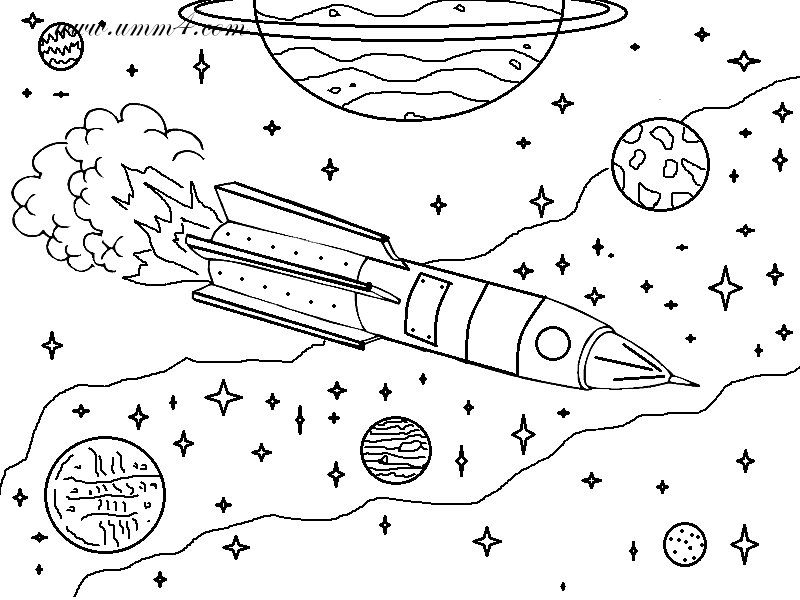 2. Игра  «Один – много» (множественное число): спутник – спутники 		корабль — … 		космонавт — … звезда – … 			планета — … 		скафандр — … ракета — …3 Игра  «Есть – нет» (родительный падеж): космонавт – нет космонавта 		спутник – … 		корабль — … звезда – … 				планета — … 		скафандр — … ракета — … 				связь – …4.Игра «Весёлый счет»: одна ракета, две …, три …, четыре …, пять …. 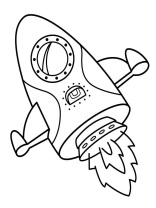 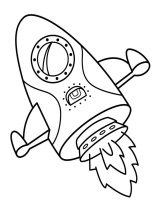 один космонавт, два …, три…, четыре…, пять…, шесть…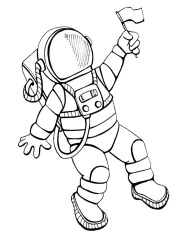 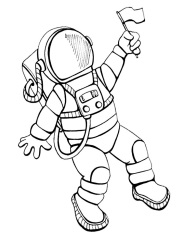 5. «Скажи наоборот»:Взлетать – приземляться.Ярко –.Прилететь –.Далеко –.Высоко –.Темно –.6. Измени по образцуСолнце – солнечный.Космос –.Спутник –.Земля –.Звезда –.Луна –.Орбита –.